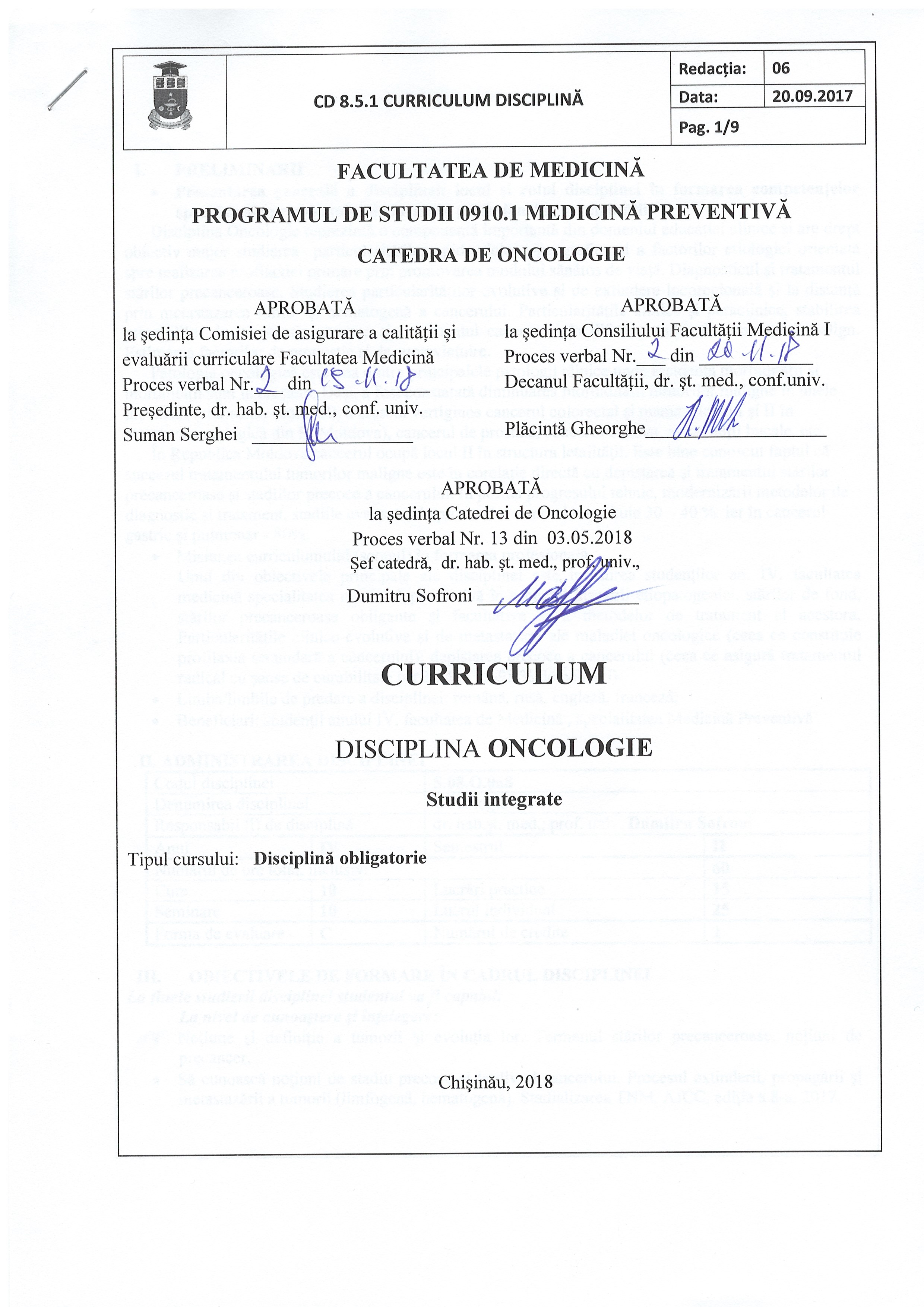 PRELIMINARIIPrezentarea generală a disciplinei: locul şi rolul disciplinei în formarea competenţelor specifice ale programului de formare profesională / specialităţiiDisciplina Oncologie reprezintă o componentă importantă din domeniul educației clinice și are drept obiectiv major studierea  particularităților epidemiologo-geografice și a factorilor etiologici orientată spre realizarea profilaxiei primare prin promovarea modului sănătos de viață. Diagnosticul și tratamentul stărilor precanceroase. Studierea particularităților evolutive și de extindere locoregională și la distanță prin metastazarea limfo- și hematogenă a cancerului. Particularitățile clinice și paraclinice, stabilirea principiilor de diagnostic precoce și tratamentul cancerului în diferite stadii ale procesului malign. Estimarea factorilor de pronostic și de supraviețuire.Patologia oncologică este una dintre principalele patologii clinice unde incidenţa morbidităţii şimortalităţii sunt în creștere. Deși, a fost constatată diminuarea morbidității tumorilor maligne în unelelocalizări (stomacul, esofagul), a crescut vertiginos cancerul colorectal și mamar (locul I și II înstructura oncologică din R. Moldova), cancerul de prostată, cancerul cutanat, al cavităţii bucale, etc.În Republica Moldova cancerul ocupă locul II în structura letalității. Este bine cunoscut faptul căsuccesul tratamentului tumorilor maligne este în corelație directă cu depistarea și tratamentul stărilorprecanceroase și stadiilor precoce a cancerului. În pofida progresului tehnic, modernizării metodelor dediagnostic şi tratament, stadiile avansate ale procesului tumoral constituie 30 – 40 %, iar în cancerulgastric şi pulmonar - 80%.Misiunea curriculumului (scopul) în formarea profesionalăUnul din obiectivele principale ale disciplinei este instruirea studenţilor an. IV, facultatea medicină specialitatea medicină preventivă în aspectul însuşirii etiopatogeniei, stărilor de fond, stărilor precanceroase obligante şi facultative și a metodelor de tratament al acestora. Particularitățile clinico-evolutive și de metastazare ale maladiei oncologice (ceea ce constituie profilaxia secundară a cancerului); depistarea precoce a cancerului (ceea ce asigură tratamentul radical cu şanse de curabilitate perfectă la 95-98 % de bolnavi).Limba/limbile de predare a disciplinei: română, rusă, engleză, franceză;Beneficiari: studenții anului IV, facultatea de Medicină , specialitatea Medicină PreventivăII. ADMINISTRAREA DISCIPLINEI Obiectivele de formare în cadrul disciplinei La finele studierii disciplinei studentul va fi capabil:      La nivel de cunoaştere şi înţelegere:Noţiune şi definiţie a tumorii şi evoluţia lor. Termenul stărilor precanceroase, noţiuni de precancer. Să cunoască noţiuni de stadiu precoce şi tardiv al cancerului. Procesul extinderii, propagării şi metastazării a tumorii (limfogenă, hematogenă). Stadializarea TNM, AJCC, ediția a 8-a, 2017.Să cunoască aspectul epidemiologic al cancerului. Cancerul şi mediul ambiant. Factorii cancerigeni (fizici, chimici, biologici etc.) Particularităţile după vârstă şi sex a bolnavilor.Să cunoască noţiuni despre profilaxia primară (înlăturarea factorilor nocivi, cancerigeni) şi secundară (tratamentul etiopatogenetic al stărilor precanceroase).Să cunoască principiile de bază în organizarea şi structura asistenţei oncologice în R. Moldova. Rolul Catedrei de oncologie şi a I.O. în organizarea asistenţei oncologice. Activitatea cabinetelor oncologice raionale, rolul lor în depistarea stărilor precanceroase și stadiilor precoce a cancerului.Să cunoască sarcinile şi directivele principale ale asistenţei oncologice. Divizarea bolnavilor conform grupelor clinice (Ia, Ib, II, IIa, III, IV). Dispensarizarea şi evidenţa bolnavilor oncologici.Cunoașterea factorilor de risc, stărilor precanceroase și metodele de profilaxie a cancerului cutanat, melanomului malign, cancerului cavității bucale și aglandei tiroide.     La nivel de aplicare:Cunoaşterea particularităților în colectarea datelor anamnestice, anamneza bolii pe fiecare      localizare şi a istoricului vieţii.Efectuarea inspecţiei generale a tegumentelor cu scop de excludere a tumorilor cutanate      (bazaliom, cancer cutanat, melanom, sarcoamele părţilor moi ale corpului, alte formațiuni de      volum vizibile sau palpabile ale corpului.).Efectuarea inspecţiei cavităţii bucale și a glandei tiroide.Inspecţia, palparea glandelor mamare, ganglionilor limfatici periferici.Cunoasterea principiului de metastazare în cancerul gastric, ZPD, cancerul hepatic.Efcetuarea palpației şi percuţiei cutiei toracice în cancerul pulmonar.Efcetuarea palpației, percuţiei şi auscultaţia abdomenului cu scop de excludere a tumorilor      viscerale (Cr. gastric, Cr. ZPD, Cr. hepatic, Cr. colonului, etc.).Să interpreteze datele de laborator (hemograma, datele biochimice). Noţiuni despre markerii      cancerului și semnificația lor.Să interpreteze ultrasonogramele (USG).Să asiste la efectuarea puncţiilor tumorilor considerate vizuale (gl. tiroidă, cancerul mamar, ggl. periferici ).Prelevarea frotiurilor – amprente în cancerele vizuale (cr. cutanat, cr. buzelor, cr. mucoasei      cavităţii bucale, etc.).Să cunoască principiile de tratament a tumorilor maligne.            a. principiile tratamentului chirurgical             b. principiile tratamentului radioterapic            c. principiile tratamentului chimioterapicla nivel de integrare:să fie capabil de a evalua locul și rolul oncologiei în pregătirea clinică a studentului-medic;să fie competent de a utiliza cunoștințele și metodologia din oncologie în abilitatea de a explica natura unor procese patologice;să fie apt să facă legătură dintre proces oncologic → la nivel molecular → la nivel celular → la nivel tisular→ la nivel de organism;să fie capabil să implementeze cunoștințele acumulate în activitatea de cercetător;să fie competent să utilizeze critic și cu încredere informațiile științifice obținute, utilizând noile tehnologii informaționale și de comunicare;să fie abil să utilizeze tehnologia multimedia pentru a primi, evalua, stoca, produce, prezenta și schimba informații, și pentru a comunica și a participa în rețele prin intermediul Internetului;să fie capabil de a învăța să învețe, ceea ce va contribui la managementul traseului profesional. Condiţionări şi exigenţe prealabile Studentul anului IV necesită următoarele:cunoașterea limbii de predare;competențe confirmate în științe la nivelul preclinic (genetică, anatomie, histologie,  fiziopatologie, morfopatologie, farmacologie, chirurgie semiologie, terapie semiologie);competențe digitale (utilizarea internetului, procesarea documentelor, tabelelor electronice și prezentărilor, utilizarea programelor de grafică);abilitatea de comunicare și lucru în echipă;calități – toleranță, compasiune, autonomie.TEMATICA  ŞI REPARTIZAREA ORIENTATIVĂ A ORELOR A. Cursuri (prelegeri)B. Seminare/ Lucrări practiceOBIECTIVE DE REFERINŢĂ ŞI UNITĂŢI DE CONŢINUTCOMPETENŢE PROFESIONALE (SPECIFICE (CS) ȘI TRANSVERSALE (CT)) ŞI FINALITĂŢI DE STUDIUCompetențe profesionale:CP 1. Cunoașterea, înțelegerea și utilizarea termenilor specifici oncologiei;CP 2. Identificarea și utilizarea conceptelor, principiilor și teoriilor din oncologie în                 activitatea profesionalã. CP 3. Cunoașterea și înțelegerea schimbãrii celulare în diferite organe, oncogenele,               explicarea principiilor de metastazare.CP 4. Explicarea  și interpretarea progresãrii procesului tumoral. CP 5. Cunoașterea stãrilor de fond și precanceroase în profilaxia tumorilor oncologice. CP 6. Cunoașterea clasificãrii TNM  și stabilirea stadiului procesului tumoral.CP 7. Însușirea metodelor de profilaxie în oncologie.Competențele transversalE(CT):CT 1. Perfecționarea capacitãții de autonomie decizionalã;CT 2. Formarea atitudinii personaleCT 3. Abilitatea de interacțiune socialã, activitatea în grup cu diferite roluriCT 4. Încadrarea în proiecte interdisciplinare, activitãți extracuriculare, CT 5. Perfecționarea aptitudinilor digitaleCT 6. Dezvoltarea diferitor tehnici de a învãțare a învațãCT 7. Selectarea materialelor digitale, analiza criticã și formularea unor concluzii.CT 8. Prezentarea proiectelor științifice individuale.Finalitățile disciplinei Să cunoască factorii predispozanți și stările precanceroase în oncologie.Să înțeleagă modificările la nivel de celulă și modificările la nivel de țesut (oncogeneza, oncogene și antioncogene, apoptoza); Să aplice cunoștințele acumulate în profilaxia bolilor oncologice;Să fie capabil de a evalua locul și rolul oncologiei în pregătirea clinică a studentului-medic;Să fie competent de a utiliza cunoștințele și metodologia din oncologie în abilitatea de a explica natura unor procese fiziologice sau patologice;Să fie apt să deducă cauzele posibile ale blocării proceselor oncologice asupra celulei, țesutului, organismului în întregime;Să fie capabil să implementeze cunoștințele acumulate în activitatea de cercetător;Să fie competent să utilizeze critic și cu încredere informațiile științifice obținute, utilizând noile tehnologii informaționale și de comunicare;Notă. Finalităţile disciplinei (se deduc din competenţele profesionale şi valenţele formative ale conţinutuluui informaţional al disciplinei).LUCRUL INDIVIDUAL AL STUDENTULUIsugestii metodologice de predare-învăţare-evaluare• Metode de predare şi învăţare utilizateLa predarea disciplinei Oncologia sunt folosite diferite metode și procedee didactice, orientate spre însușirea eficientă și atingerea obiectivelor procesului didactic. În cadrul lecțiilor teoretice, de rând cu metodele tradiționale (lecție-expunere, lecție-conversație, lecție de sinteză) se folosesc și metode moderne (lecție-dezbatere, lecție-conferință, lecție problemizată).  În cadrul lucrărilor practice sunt utilizate forme de activitate individuală, curația bolnavului, participarea în sălile de operație, implicarea în investigații clinice (palparea și puncția ggl periferici, percuția și palparea toracelui și abdomenului, efectuarea tușeului rectal) și paraclinice. Pentru însușirea mai profundă a materialului, se folosesc diferite sisteme semiotice (limbaj științific, limbaj grafic și computerizat) și materiale didactice (tabele, scheme, rentgenograme, tomografii computerizate, RMN, scintigrafii, mamografii, date endoscopice, laporoscopice și citohistopatologice). În cadrul lecțiilor și activităților extracuriculare sunt folosite Tehnologii Informaționale de Comunicare – prezentări PowerPoint, lecții on-line. • Strategii/tehnologii didactice aplicate (specifice disciplinei„Interviul de grup”; „Studiul de caz clinic”; „Controversa creativa”; „Tehnica focus-grup”. Lucrări practice• Metode de evaluare (inclusiv cu indicarea modalității de calcul a notei finale)Curentă: control frontal sau/și individual prin (a) aplicarea testelor la tema studiată, (b) rezolvarea problemelor de situație, (c) analiza studiilor de caz clinic(d) realizarea unor jocuri de rol la subiectele discutate.(e) interpretarea datelor clinice, de laborator, imagistice și endolaporoscopice.Finală: colocvium simpluModalitatea de rotunjire a notelor la etapele de evaluareNota finală se va alcătui din nota medie de pe parcursul modulului și se finalizează cu calificativul admis sau respins.Neprezentarea la modul  fără motive întemeiate se înregistrează ca “absent” şi se echivalează cu calificativul 0 (zero). Studentul are dreptul de a susține absențele după admisul în SIMU.Bibliografia recomandată:A. Obligatorie:Prelegerile.Oncologie clinică. Chişinău, 1998. Ghidirim N.ATLAS TNM ( ghid ilustrat de clasificare TNM/p TNM a tumorilor maligne). Traducere din limba franceză în română. Ghid. Chişinău, 2000, 380 p. Ghidirim N.Ţâbârnă Gh., Sofroni M., Mereuţă I.Semne, sindroame şi personalităţi notorii în oncologie, hematologie şi medicina universală (definiţii şi tălmăciri în limba română). Îndrumar clinico-didactic. Ghidirm N., Corcimaru I., Mereuţă I., Bacalîm I., Martalog V., Corobcean N., Rotaru T. Chişinău, 2015. - 186Ghid clinic de oncologie. Ghid. Chişinău, 2003, 828 p. Ţâbârnă Gh., Coşciug I., Sofroni M. şi a.Клиническая онкология. Учебник для студентов. Кишинев, 2005, 830 c. Цыбырнэ Г., Корчмару И., Софрони Д. и др.Cancérologie (Guide practique). Paris 1992. Laurent Zelek.Cancérologie. Paris 1996. Vincent Levy.Cancerul bronhopulmonar. Bucureşti, Cluj-Napoca, 1986, 553p.Cancerul glandei tiroide. Chișinău, 2017, 320p. Țîbîrnă A.Cancer. Principles end Practic of Oncology. Zincent T., D. Vita. 1982.B. SuplimentarăCancerul bronhopulmonar.  Martalog V., Cernat V., Ghidirim N. Chişinău, 2009, 48 p. Grigorescu, Mircea. Tratat de oncologie digestiva. Vol. 1 / M. Grigorescu, A. Irimie, M. Beuran. - Bucuresti : Editura Academiei Romane, 2013 Cancerul bronhopulmonar : indicaţii metodice pentru studenţi, rezidenţi, medici de familie, oncologi, ftiziopneumologi / V. Martalog, V. Cernat, N. Ghidirim [et al.] ; Universitatea de Stat de Medicină şi Farmacie "Nicolae Testemiţanu" ; IMSP Institutul Oncologic din Republica Moldova. - Chişinău : Continental-Grup, 2009  's hematology and oncology / ed. : D. L. longo. -  : McGraw-Hill Medical, 2013Dicţionar explicativ de oncologie.  N. Ghidirim. Chişinău, 2005, 543 p.Codul disciplineiCodul disciplineiS.08.O.068S.08.O.068Denumirea disciplineiDenumirea disciplineiOncologieOncologieResponsabil (i) de disciplinăResponsabil (i) de disciplinădr. hab.șt. med., prof. univ. Dumitru Sofronidr. hab.șt. med., prof. univ. Dumitru SofroniAnul IVSemestrulIINumărul de ore total, inclusiv:Numărul de ore total, inclusiv:Numărul de ore total, inclusiv:60Curs10Lucrări practice15Seminare10Lucrul individual25Forma de evaluareCNumărul de credite2Nr.d/oТemaOre1.Istoricul oncologiei. Organizarea asistenței oncologice în RM. Deontologia. Clasificarea tumorilor. Cancerul gastric. Cancerul zonei pancreato-duodenale (ZPD). Iincidența, factorii de risc, stările precanceroase, metodele de profilaxie.22.Cancerul mamar. Cancerul cutanat. Melanomul malign. Cancerul buzei inferioare, mucoasei cavităţii bucale şi al limbii. Iincidența, factorii de risc, stările precanceroase, metodele de profilaxie.23.Cancerul bronhopulmonar. Cancerul esofagian. Iincidența, factorii de risc, stările precanceroase, metodele de profilaxie.24.Cancerul colorectal. Iincidența, factorii de risc, stările precanceroase, metodele de profilaxie.25.Cancerul sistemului reno-urinar. Cancerul vezicii urinare. Iincidența, factorii de risc, stările precanceroase, metodele de profilaxie. 2Total10Nr.d/oТemaOreOreNr.d/oТemaLP/SLucru individual1Cancerul mamar. Cancerul cutanat. Melanomul malign. Cancerul buzelor, mucoasei cavităţii bucale şi al limbii. Cancerul tiroidian. Iincidența, factorii de risc, stările precanceroase, metodele de profilaxie.  Stadializarea TNM, AJCC, ediția a 8-a, 2017. 552Cancerul pulmonar. Cancerul esofagian.  Iincidența, factorii de risc, stările precanceroase, metodele de profilaxie. Stadializarea TNM, AJCC, ediția a 8-a, 2017. 553Cancerul gastric. Cancerul zonei pancreato-duodenale (ZPD). Cancerul hepatic. Iincidența, factorii de risc, stările precanceroase, metodele de profilaxie. Stadializarea TNM, AJCC, ediția a 8-a, 2017.  554Cancerul colorectal. Iincidența, factorii de risc, stările precanceroase, metodele de profilaxie. Stadializarea TNM, AJCC, ediția a 8-a, 2017. 555Cancerul sistemului reno-urinar. Cancerul vezicii urinare. Iincidența, factorii de risc, stările precanceroase, metodele de profilaxie. Stadializarea TNM, AJCC, ediția a 8-a, 2017. 55Total2525ObiectiveUnităţi de conţinutUnităţi de conţinutTema 1. Cancerul mamar. Cancerul cutanat. Melanomul malign. Cancerul buzelor, mucoasei cavităţii bucale şi al limbii. Cancerul tiroidian. Iincidența, factorii de risc, stările precanceroase, metodele de profilaxie.  Stadializarea TNM, AJCC, ediția a 8-a, 2017.Tema 1. Cancerul mamar. Cancerul cutanat. Melanomul malign. Cancerul buzelor, mucoasei cavităţii bucale şi al limbii. Cancerul tiroidian. Iincidența, factorii de risc, stările precanceroase, metodele de profilaxie.  Stadializarea TNM, AJCC, ediția a 8-a, 2017.Tema 1. Cancerul mamar. Cancerul cutanat. Melanomul malign. Cancerul buzelor, mucoasei cavităţii bucale şi al limbii. Cancerul tiroidian. Iincidența, factorii de risc, stările precanceroase, metodele de profilaxie.  Stadializarea TNM, AJCC, ediția a 8-a, 2017.să cunoască schimbările fiziologice în glandele mamare conform fonului hormonal.să definească conceptele fundamentale ale oncologiei.să cunoască structura țesutului cutanat și factorii favorizanti în apariția cancerului cutanat.să cunoască stările precanceroase ale pielii și tratamentul lor.să demonstreze abilități de analiză și sistematizare a cunoștințelor.să integreze în aplicarea cunoștințelor în viața cotidiană pentru a exclude factorii favorizanți în patologia cutanată. să definească noțiune de HPV, radiațiile ultraviolete, ionizante ș.a.  să cunoască factorii și stările precanceroase ale buzelor, mucoasei cavității bucale, limbii și glandei tiroide.să integreze cunoștințele despre patologia glandelor mamare în domeniul medical și în societate.să cunoască schimbările fiziologice în glandele mamare conform fonului hormonal.să definească conceptele fundamentale ale oncologiei.să cunoască structura țesutului cutanat și factorii favorizanti în apariția cancerului cutanat.să cunoască stările precanceroase ale pielii și tratamentul lor.să demonstreze abilități de analiză și sistematizare a cunoștințelor.să integreze în aplicarea cunoștințelor în viața cotidiană pentru a exclude factorii favorizanți în patologia cutanată. să definească noțiune de HPV, radiațiile ultraviolete, ionizante ș.a.  să cunoască factorii și stările precanceroase ale buzelor, mucoasei cavității bucale, limbii și glandei tiroide.să integreze cunoștințele despre patologia glandelor mamare în domeniul medical și în societate.1 Metodele de cercetare în oncologie.2. Anatomia și fiziologia glandelor mamare.3. Hormonii sexuali – nivelul de estrogeni și     progesteron.să cunoască schimbările fiziologice în glandele mamare conform fonului hormonal.să definească conceptele fundamentale ale oncologiei.să cunoască structura țesutului cutanat și factorii favorizanti în apariția cancerului cutanat.să cunoască stările precanceroase ale pielii și tratamentul lor.să demonstreze abilități de analiză și sistematizare a cunoștințelor.să integreze în aplicarea cunoștințelor în viața cotidiană pentru a exclude factorii favorizanți în patologia cutanată. să definească noțiune de HPV, radiațiile ultraviolete, ionizante ș.a.  să cunoască factorii și stările precanceroase ale buzelor, mucoasei cavității bucale, limbii și glandei tiroide.să integreze cunoștințele despre patologia glandelor mamare în domeniul medical și în societate.să cunoască schimbările fiziologice în glandele mamare conform fonului hormonal.să definească conceptele fundamentale ale oncologiei.să cunoască structura țesutului cutanat și factorii favorizanti în apariția cancerului cutanat.să cunoască stările precanceroase ale pielii și tratamentul lor.să demonstreze abilități de analiză și sistematizare a cunoștințelor.să integreze în aplicarea cunoștințelor în viața cotidiană pentru a exclude factorii favorizanți în patologia cutanată. să definească noțiune de HPV, radiațiile ultraviolete, ionizante ș.a.  să cunoască factorii și stările precanceroase ale buzelor, mucoasei cavității bucale, limbii și glandei tiroide.să integreze cunoștințele despre patologia glandelor mamare în domeniul medical și în societate.4 Structura (epidermul, dermul, hipodermul) și funcțiile pielii. să cunoască schimbările fiziologice în glandele mamare conform fonului hormonal.să definească conceptele fundamentale ale oncologiei.să cunoască structura țesutului cutanat și factorii favorizanti în apariția cancerului cutanat.să cunoască stările precanceroase ale pielii și tratamentul lor.să demonstreze abilități de analiză și sistematizare a cunoștințelor.să integreze în aplicarea cunoștințelor în viața cotidiană pentru a exclude factorii favorizanți în patologia cutanată. să definească noțiune de HPV, radiațiile ultraviolete, ionizante ș.a.  să cunoască factorii și stările precanceroase ale buzelor, mucoasei cavității bucale, limbii și glandei tiroide.să integreze cunoștințele despre patologia glandelor mamare în domeniul medical și în societate.să cunoască schimbările fiziologice în glandele mamare conform fonului hormonal.să definească conceptele fundamentale ale oncologiei.să cunoască structura țesutului cutanat și factorii favorizanti în apariția cancerului cutanat.să cunoască stările precanceroase ale pielii și tratamentul lor.să demonstreze abilități de analiză și sistematizare a cunoștințelor.să integreze în aplicarea cunoștințelor în viața cotidiană pentru a exclude factorii favorizanți în patologia cutanată. să definească noțiune de HPV, radiațiile ultraviolete, ionizante ș.a.  să cunoască factorii și stările precanceroase ale buzelor, mucoasei cavității bucale, limbii și glandei tiroide.să integreze cunoștințele despre patologia glandelor mamare în domeniul medical și în societate.5. Melanocitele - sistemul pigmentar al epidermului avînd funcție de eliberare a melaninei.6. Stările precanceroase – Boala Bowen, eritroplazia Querat, Boala Paget, heroderma pigmentozum.7. Particularitățile de dezvoltare a melanoamelor și a nevilor din celulele numite melanocite.8. Semnele de malignizare a nevilor.9. Precancerele buzelor: facultative cu forme productive (hipercheratozele difuze) și cele distructive (cheilita cronică, fisurile cronice) și obligante cu formele productive (leucoplazia, diferite papiloame) și cele distructive (ulcere trofice, eritroplaziile).10. Radiația ionizantă - factor de risc major în alterarea ADN-ului tirocitelor. 11. Manegmentul modern în diagnosticul patologiilor tiroidiene.12. Markerii imunocitochimici și imunohistochimici.13. Mecanismul molecular și celular al citostaticilor.Tema 2. Cancerul pulmonar. Cancerul esofagian.  Iincidența, factorii de risc, stările precanceroase, metodele de profilaxie. Stadializarea TNM, AJCC, ediția a 8-a, 2017.Tema 2. Cancerul pulmonar. Cancerul esofagian.  Iincidența, factorii de risc, stările precanceroase, metodele de profilaxie. Stadializarea TNM, AJCC, ediția a 8-a, 2017.Tema 2. Cancerul pulmonar. Cancerul esofagian.  Iincidența, factorii de risc, stările precanceroase, metodele de profilaxie. Stadializarea TNM, AJCC, ediția a 8-a, 2017.să definească screeningul în depistarea patologiilor pulmonare.să cunoască metodele clinice și a manoperelor de examinare (palpare, percuție, auscultație) a bolnavilor cu stările precanceroase a pulmonilor și esofagului. să demonstreze abilități în stări normale vs de o patologie pulmonară sau esofogiană.să aplice cunoștințele dobîndite în examinarea paciențelor, excluderea factorilor de risc, tratamentul stărilor precanceroase.să integreze decizii optimale în activitatea medicală în vederea optimizării actului terapeutic la etapa de profilaxie.să definească screeningul în depistarea patologiilor pulmonare.să cunoască metodele clinice și a manoperelor de examinare (palpare, percuție, auscultație) a bolnavilor cu stările precanceroase a pulmonilor și esofagului. să demonstreze abilități în stări normale vs de o patologie pulmonară sau esofogiană.să aplice cunoștințele dobîndite în examinarea paciențelor, excluderea factorilor de risc, tratamentul stărilor precanceroase.să integreze decizii optimale în activitatea medicală în vederea optimizării actului terapeutic la etapa de profilaxie. 1. Stările de fond și precanceroase ale pulmonilor.2. Caracteristica stărilor precanceroase – esofagitele cronice, ulcerele peptice, diverticulii, acalazia, factorul genetic cu sindromul Plummer Vinson.Tema 3. Cancerul gastric. Cancerul zonei pancreato-duodenale (ZPD). Cancerul hepatic. Iincidența, factorii de risc, stările precanceroase, metodele de profilaxie. Stadializarea TNM, AJCC, ediția a 8-a, 2017.  Tema 3. Cancerul gastric. Cancerul zonei pancreato-duodenale (ZPD). Cancerul hepatic. Iincidența, factorii de risc, stările precanceroase, metodele de profilaxie. Stadializarea TNM, AJCC, ediția a 8-a, 2017.  Tema 3. Cancerul gastric. Cancerul zonei pancreato-duodenale (ZPD). Cancerul hepatic. Iincidența, factorii de risc, stările precanceroase, metodele de profilaxie. Stadializarea TNM, AJCC, ediția a 8-a, 2017.  să cunoască factorii predispozanți și stările precanceroase ale stomacului, zonei pancreato-duodenale (ZPD) și a ficatului.să integreze cunoștințele în activitatea profesională pentru excluderea factorilor de risc și tratamentul stărilor precanceroase.să cunoască factorii predispozanți și stările precanceroase ale stomacului, zonei pancreato-duodenale (ZPD) și a ficatului.să integreze cunoștințele în activitatea profesională pentru excluderea factorilor de risc și tratamentul stărilor precanceroase.1. Factorii principali cu acțiune în apariția cancerogenă – alimentația bogată în hidrați, pregătire și conservare a produselor, acțiunea nitrozaminelor, nitrații în apă, alcoolul, afecțiunea genetică, afecțiunile imunologice. 2. Maladiile preneoplazice cum ar fi gastrita cronică, boala ulceroasă, polipii și polipoiza, Boala Menetrie și anemia pernicioasă.Tema 4. Cancerul colorectal. Iincidența, factorii de risc, stările precanceroase, metodele de profilaxie. Stadializarea TNM, AJCC, ediția a 8-a, 2017.Tema 4. Cancerul colorectal. Iincidența, factorii de risc, stările precanceroase, metodele de profilaxie. Stadializarea TNM, AJCC, ediția a 8-a, 2017.Tema 4. Cancerul colorectal. Iincidența, factorii de risc, stările precanceroase, metodele de profilaxie. Stadializarea TNM, AJCC, ediția a 8-a, 2017.să definească procesele fiziologice și patologice la nivel de colon și rect.să cunoască stările precanceroase și  principiile de examinare a colonului și rectului ( imagistice, endoscopice)să aplice cunoștințele dobîndite în diagnosticul stărilor precanceroase și principiul de  tratament a stărilor precoce și avansate de cacer. să integreze în viața cotidiană cunoștințele despre promovarea modului sănătos de viață.să definească procesele fiziologice și patologice la nivel de colon și rect.să cunoască stările precanceroase și  principiile de examinare a colonului și rectului ( imagistice, endoscopice)să aplice cunoștințele dobîndite în diagnosticul stărilor precanceroase și principiul de  tratament a stărilor precoce și avansate de cacer. să integreze în viața cotidiană cunoștințele despre promovarea modului sănătos de viață. 1. Regimul alimentar –excesul de grăsimi animale și de colesterol și lipsa de fibre celulozice.2. Stările precanceroase – leziuni inflamatorii, polipii adenomatoși, factorul genetic, Sindromul Gardner, Sindromul Peutz-Jeghers.Tema 5. Cancerul sistemului reno-urinar. Cancerul vezicii urinare. Iincidența, factorii de risc, stările precanceroase, metodele de profilaxie. Stadializarea TNM, AJCC, ediția a 8-a, 2017. Tema 5. Cancerul sistemului reno-urinar. Cancerul vezicii urinare. Iincidența, factorii de risc, stările precanceroase, metodele de profilaxie. Stadializarea TNM, AJCC, ediția a 8-a, 2017. Tema 5. Cancerul sistemului reno-urinar. Cancerul vezicii urinare. Iincidența, factorii de risc, stările precanceroase, metodele de profilaxie. Stadializarea TNM, AJCC, ediția a 8-a, 2017. să definească rolul factorilor nocivi asupra sistemului reno-urinar.să cunoască etiopatogeneza în apariția tumorilor benigne și maligne ale sistemului reno-urinar.să definească rolul factorilor nocivi asupra sistemului reno-urinar.să cunoască etiopatogeneza în apariția tumorilor benigne și maligne ale sistemului reno-urinar. 1. Persoanele incluse în grupele de risc  a cancerului renal (persoanele ce suferă de maladie cronică renală, anomalii de dezvoltare a rinichiului, leucoplazie a mucoasei bazinetului, nefrolitiază, degenerare chistică renală, contact cu subsatanțe chimice).Nr.Produsul preconizatStrategii de realizareCriterii de evaluareTermen de realizare1. Lucrul cu carteaLucrul sistematic în bibliotecă și mediaticaCalitatea judecăților formate, gîndirea logică, flexibilitatea.Pe parcursul modulului2.ReferatAnaliza surselor relevante la tema referatului.Analiza, sistematizarea și sinteza informației la tema propusă.Alcătuirea referatului în conformitate cu cerințele în vigoare și prezentarea lui la catedră/grupă.1. Calitatea sistematizării și analizei materialului informațional obținut prin activitate proprie.2. Cocordanța informației cu tema propusă.Pe parcursul modulului3.Lucrul cu sursele informaționale:Lecturarea prelegerii sau materialul din manual la tema respectivă, cu atenție.Citirea întrebărilor din temă, care necesită o reflecție asupra subiectului.De făcut cunoștință cu lista surselor informaționale suplimentare  la tema respectivă. De selectat  sursa de  informație suplimentară la tema respectivă. Citirea textului în întregime, cu atenție și scrierea conținutului esențial.Formularea generalizărilor și concluziilor referitoare la importanța temei/subiectului.Capacitatea de a extrage esențialul; abilități interpretative; volumul munciiPe parcursul modulului4.Aplicarea diferitor tehnici de învățareVolumul de muncă, gradul de pătrundere în esența diferitor subiecte, nivelul de argumentare  științifică, calitatea concluziilor, elemente de creativitate, demonstrarea înțelegerii problemei, formarea atitudinii personalePe parcursul modulului5.Lucrul cu materiale on-lineAutoevaluarea on-line, studierea materialelor on-line de pe SITE catedrei, exprimarea opiniilor proprii prin forum și chatNumărul și durata intrărilor pe SITE, rezultatele autoevaluărilorPe parcursul modulului6.Pregătirea și susținerea prezentărilorSelectarea temei cercetării,  stabilirea planului cercetării, stabilirea termenilor realizării. Stabilirea componentelor proiectului / prezentării PowerPoint – tema, scopul, rezultate, concluzii, aplicații practice, bibliografie. Recenzii colegi.Recenzii profesoriVolumul de muncă, gradul de pătrundere în esența temei proiectului, nivelul de argumentare  științifică, calitatea concluziilor, elemente de creativitate,  formarea atitudiniiPe parcursul modulului7.Analiza studiului de cazAlegerea și descrierea studiului de caz.Analiza cauzelor problemelor apărute în studiul de caz.Pronosticul rezultatului scontat al cazului1. Analiză, sinteză, generalizarea datelor obținute prin investigare proprie.2. Formarea unui algoritm de cunoaștere în baza concluziilor obținute.Grila notelor intermediare (media anuală, notele de la etapele examenului)Sistemul de notare naționalEchivalentECTS1,00-3,002F3,01-4,994FX5,005E5,01-5,505,5E5,51-6,06E6,01-6,506,5D6,51-7,007D7,01-7,507,5C7,51-8,008C8,01-8,508,5B8,51-8,009B9,01-9,509,5A9,51-10,010A